GREENWOOD PUBLIC SCHOOL, ADITYAPURAM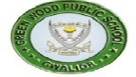 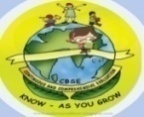 OUR MOTTO-DEVELOPMENT WITH DELIGHTCLASS-IV SUBJECT- SCIENCE                                                             Lesson -  1 (The Universe)New words:ConstellationCrustMantleCoreRotationRevolutionAxisEquatorHemisphereSatelliteGlossary:Orbit- The fixed path in which planets revolve around the sun.Equator- An imaginary line that divides the earth into two equal halves-  the northern hemisphere and the southern hemisphere.Axis- An imaginary line running from the north pole to the south pole.Short Answers:Q.1 What is a satellite? Name earth’s satellite.Answer: A satellite is an object in space which revolves around a planet. Moon is earth’s satellite.Q.2 What is the difference between rotation and revolution?Answer:Q.3 Name any two constellations?Answer: Pisces- The fishes.Aries- The Ram.Q.4 What is core?Answer: Core is the hottest part of the earth. It consists of molten metals.Long Answers:Q.1 Name the Planets of the solar system in order?Answer: The eight planets of the solar system are-Mercury, Venus, Earth, Mars, Jupiter, Saturn, Uranus and Neptune.Q.2 What is constellation?Answer: Constellation is a group of stars visible within a particular region of the night sky.Q.3 What causes formation of days and nights?Answer: The earth rotates on it’s axis . The rotation of the earth causes days and nights.Q.4 What causes change in seasons?Answer: Change in seasons is because of the earth’s axis which is tilted at 23.5 degrees.                                                    DiagramsSolar System: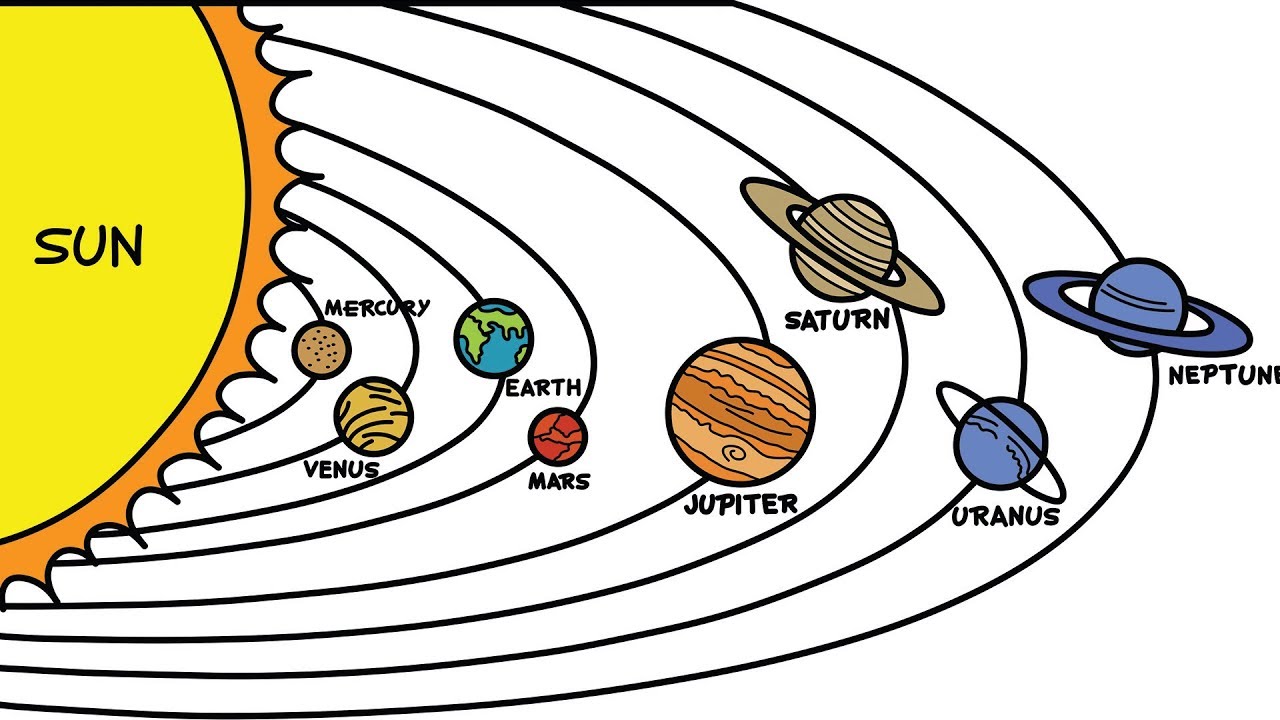 The layers of the earth: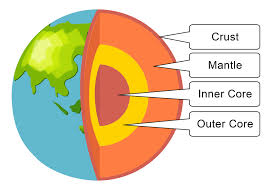                                                              Lesson -  2  Life on the EarthNew words:AtmosphereStomataPhotosynthesisEcologicalChlorophyllProducersConsumersHerbivoresCarnivoresEcosystemGlossary:Atmosphere- The layers of gases surrounding the earth.Herbivores- Animals which feed on plants.Stomata- Tiny holes or pores found on the leaf surface.Short Answers:Q.1 Why do we need oxygen in breathing?Answer: We need oxygen in breathing because oxygen burns the food to produce energy.Q.2 What is the importance of sunlight?Answer: Sunlight provides warmth to us. Green plants need sunlight to prepare their food.Q.3 How are all living things dependent on one another?Answer: The herbivores would not survive without the plants and carnivores would not survive without herbivores. Thus all living things are dependent on one another.Q.4 Who are producers?Answer: Green plants prepare food for all living things. So they are called producers.Long Answers:Q.1 Name the things which are necessary for life to exist on the earth?Answer: The things which are necessary for life to exist on the earth are air, water, light, minerals and warmth.Q.2 What things do plants need to make their food?Answer: Plants need sunlight, water, carbon dioxide and chlorophyll to make their food.Q.3 Name some important minerals?Answer: Some important minerals needed by our body are iron, calcium, phosphorous and iodine.Q.4 State three uses of water?Answer: We use water for drinking, cooking, growth of the plants etc.                                                               DiagramPhotosynthesis: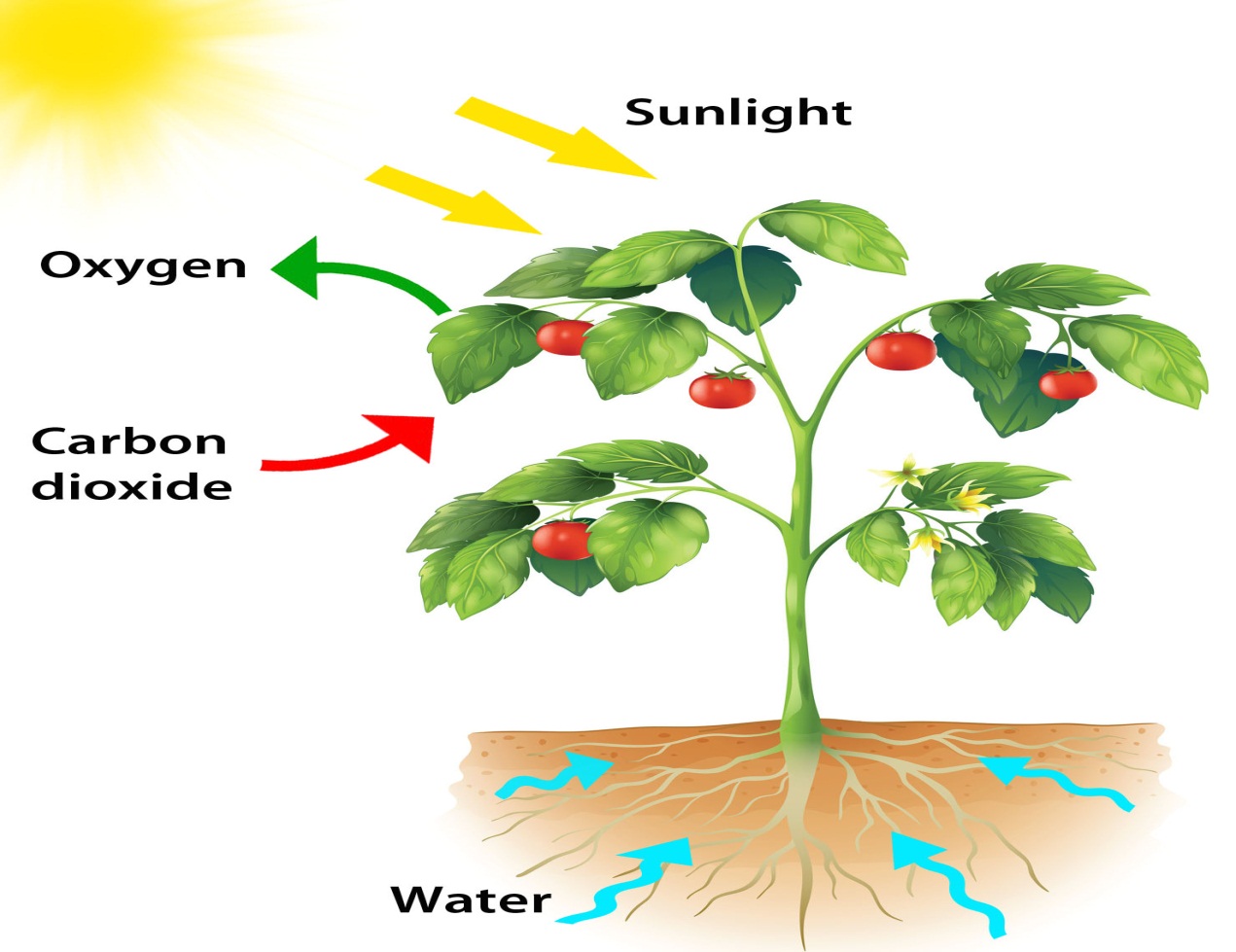                              Rotation1.Earth spins on it’s axis. This movement of the earth is called rotation.2. Rotation of the earth causes days and nights.                            RevolutionEarth moves around the sun. This movement of the earth is called revolution.Revolution of the earth causes seasons.